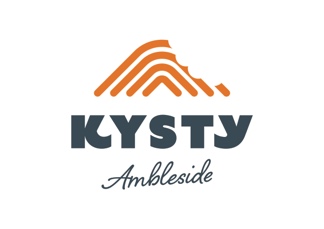 Lunch MenuTwo courses £27.50Three courses £32.50                                                                       To startMorecambe Bay Shrimp, saffron oil, spiced cauliflower velouté‘Secateur’ Chenin Blanc, A.A. Badenhorst, S. Africa, 2021  Pouilly-Fuissé, Domaine Cornin, Burgundy, France, 2018Wood Pigeon, beetroot, blackberry, shallot, rye sourdoughDAO Tinto, Prunus, DAO, Portugal, 2018  Franco de Porc, Domaine de la Chevalerie, Burgueil, France, 2018Heirloom Tomatoes, Allerdale, verjus, basil, rye Beck Pink, Judith Beck, Burgenland, Austria, 2021Cheverny Blanc, Domaine du Salvard, Loire, France, 2020Main course   Guinea Hen Breast, hen of the woods, sour onion, grains, Cumbrian chorizoPinot Nero, Castel Firmian, Mezzacorona, Trentino, Italy, 2019 Chianti Classico ‘Ama’, Castello di Ama, Tuscany, Italy, 2018Stone Bass, kohlrabi, poached carrot, black garlic, lovage ‘Gorro’ Loureiro, Portugal Wine Boutique Winery, 2020  Cheverny Blanc, Domaine du Salvard, Loire, France, 2020Hispi Cabbage, king oyster, hazelnut, miso dressing‘Secateur’ Chenin Blanc, A.A. Badenhorst, S. Africa, 2021  Pinot Nero, Castel Firmian, Mezzacorona, Trentino, Italy, 2019                                                                     To finishGingerbread Cheesecake, blackberries, blackberry sorbet, gingerbread tuileMonbazillac, Domaine de L’Ancinne Cure, Dordogne, France, 2015Chocolate Delice, scorched cherry, cherry sorbet, white chocolate & coffee ganacheMaury Grenat, Domaine Lafage, Roussillon, France, 2020Sea Buckthorne Curd, white chocolate ice cream, raspberryPetit Manseng Doux ‘Le Luy’, Domaine de Cabidos, France, 2016